國立臺南大學 實驗場所安全衛生競賽要點109年6月15日第二次環境安全衛生委員會通過一、活動宗旨：為提昇實驗場所環境安全、衛生與美化，特舉辦此活動。二、活動對象：本校各實驗場所。三、活動日期：每學年舉辦一次。四、活動規劃：     (一)採自由報名制。     (二)依實驗場所危險性分組。     (三)本校最新消息及環安組網頁公布參賽實驗場所組別。     (四)由評分委員書面審核評分後，經環安組彙整，簽請校長核示。     (五)公布獲選優良實驗場所。     (六)邀請環境安全衛生委員會主席參觀優良實驗場所。五、評分委員：邀請實驗場所系所之系主任擔任評分委員或系主任委任一名教              師擔任。六、評分方式：     (一)評分委員對自己所屬科系，不評分。     (二)本校實驗場所安全衛生評分表(佔20分)，由環安組進行查核後評         分。     (三)實驗場所提出安全衛生管理加分項目書面資料(佔80分)，由委員進         行評分。七、獎勵辦法：視當年度實際報名數量，遴選1-3名優良實驗室；獲選為優良              實驗場所頒發禮卷2000元、獎狀乙幀。八、本要點於環境安全衛生委員會議通過後，簽請校長核定後實施，修正時亦    同。國立臺南大學實驗場所安全衛生競賽報名表＊報名表紙本擲回環安組。國立臺南大學實驗場所安全衛生管理加分項目書面資料實驗室編號、名稱：                    申請日期：實驗室負責人簽章：聯絡人/電話：                         註：1.可自行調整表格，書面資料不超過10頁。    2.繳交書面資料及電子檔，電子檔請寄環安組e-mail:bluejean@mail.nutn.edu.tw。評分老師簽章：                            評分日期：分數(1-80分)：                          年    月   日之前將表單擲回環安組，謝謝!報名組別<由環安組填寫>A組(5S管理)  附表一B組(5S、化學品或鋼瓶) 附表一、附表二 A組(5S管理)  附表一B組(5S、化學品或鋼瓶) 附表一、附表二 A組(5S管理)  附表一B組(5S、化學品或鋼瓶) 附表一、附表二 實驗室編號、名稱科系實驗室負責人簽章聯絡人E-mail聯絡人電話備註管理優良說明：有機溶劑使用承接盤、有機溶劑瓶身GHS標示、有機溶劑備有安全資料表。範例：  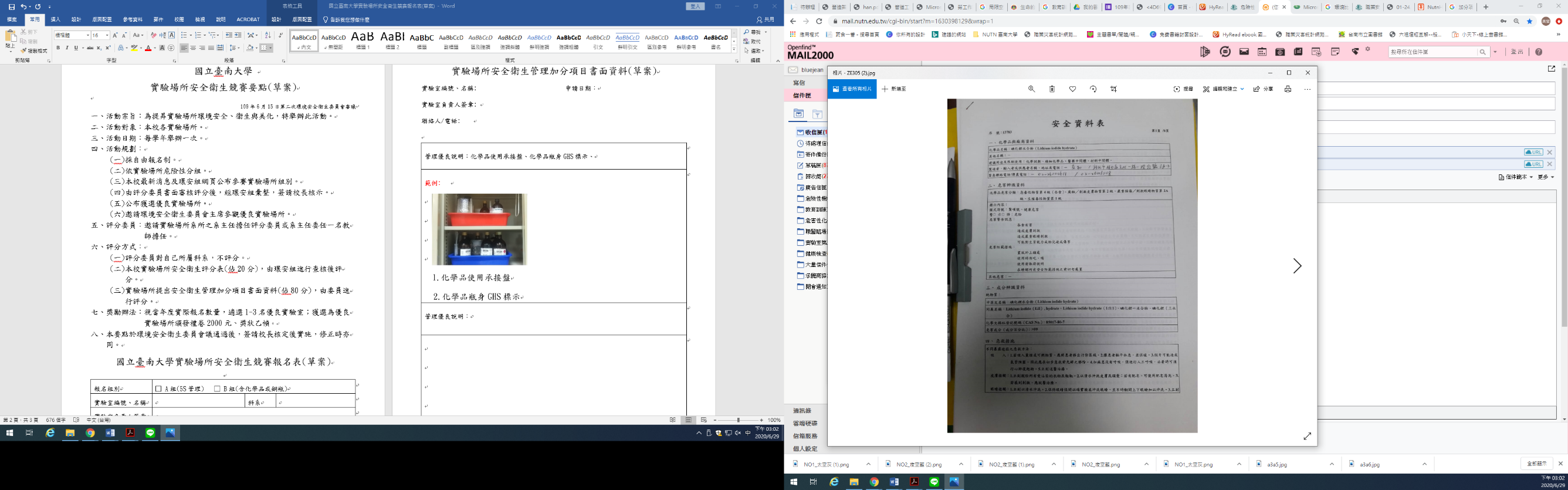 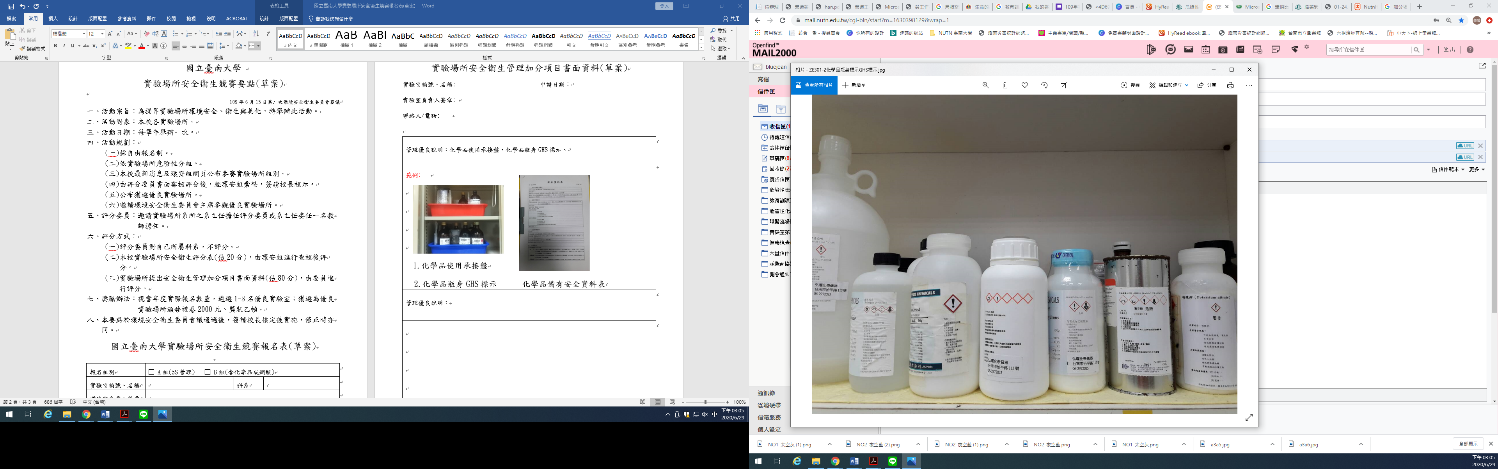 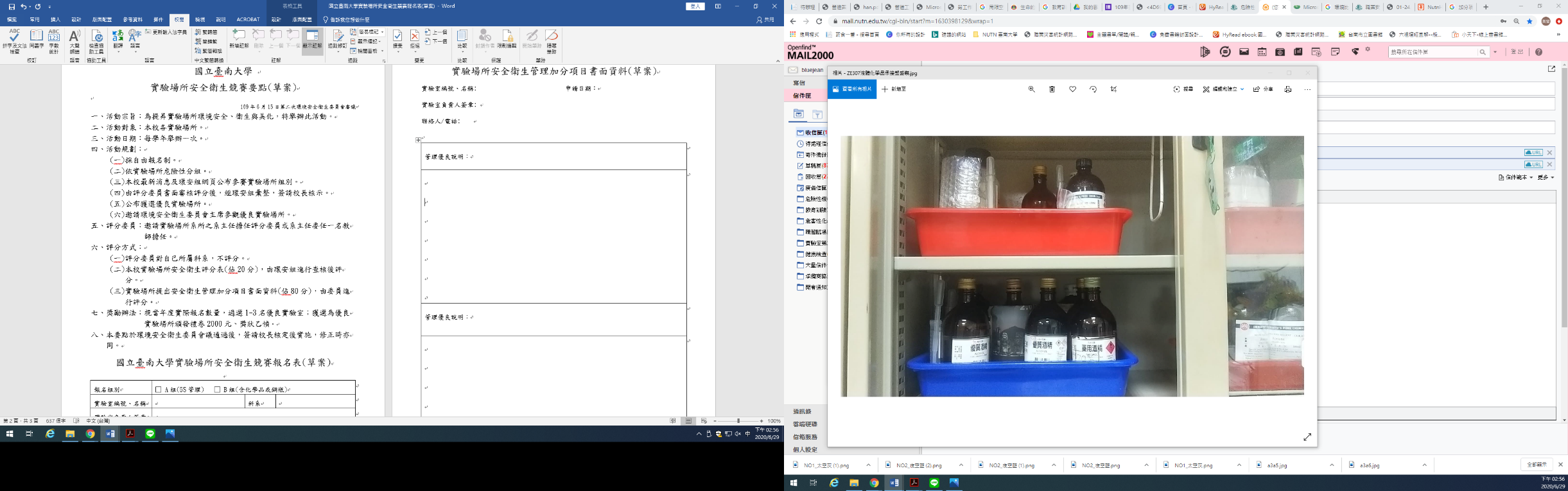   有機溶劑使用承接盤  有機溶劑瓶身GHS標示    有機溶劑備有安全資料表管理優良說明：管理優良說明：管理優良說明：